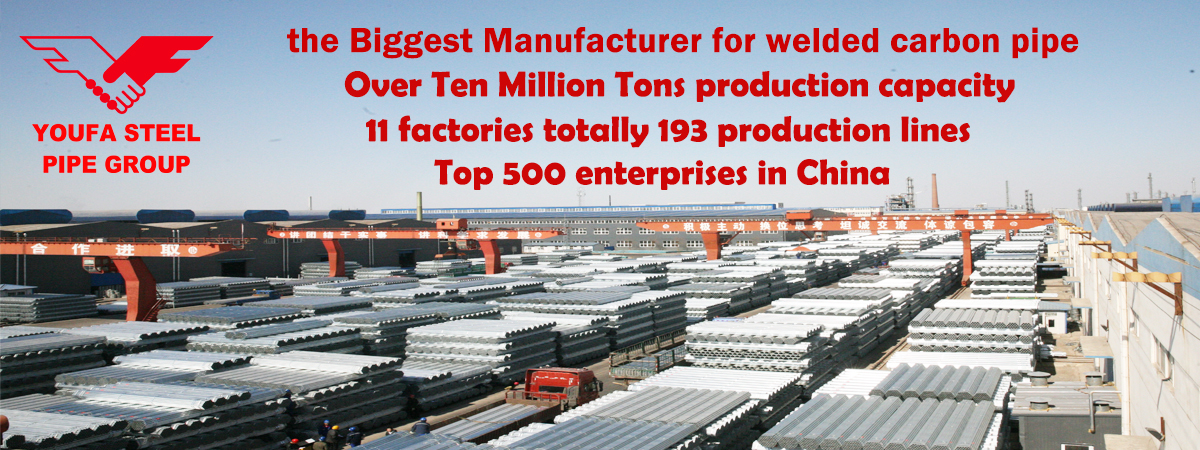 Our Advantange
1. 100% after-sales quality and quantity assurance.
2. Quick reply within 24 hours.
3. Large Stock for regular sizes.
4. Free sample 20cm high quality.
5. Strong produce capability and capital flow.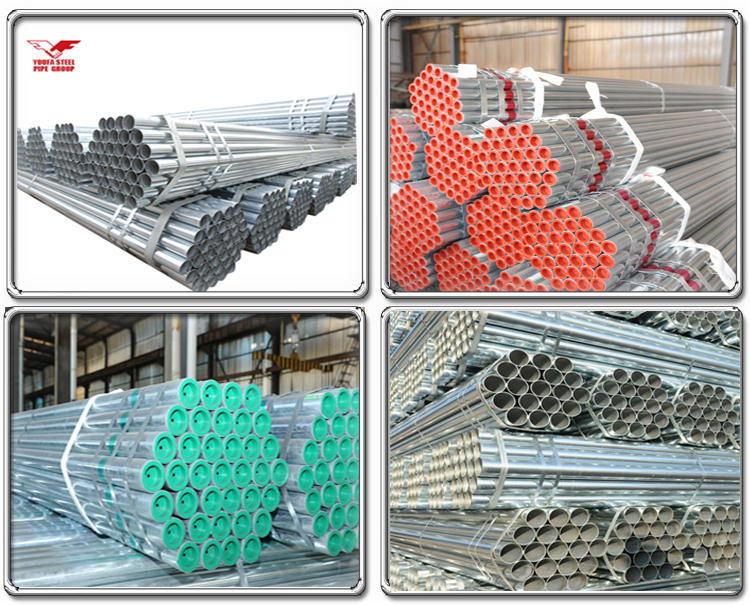 Product Application:1. Fence, greenhouse, door pipe2. Low pressure liquid, water, gas, oil, line pipe3. For both indoor and outdoor the building construction4. Widely used in scaffolding construction which is much cheaper and convenientSubtle ends treatment: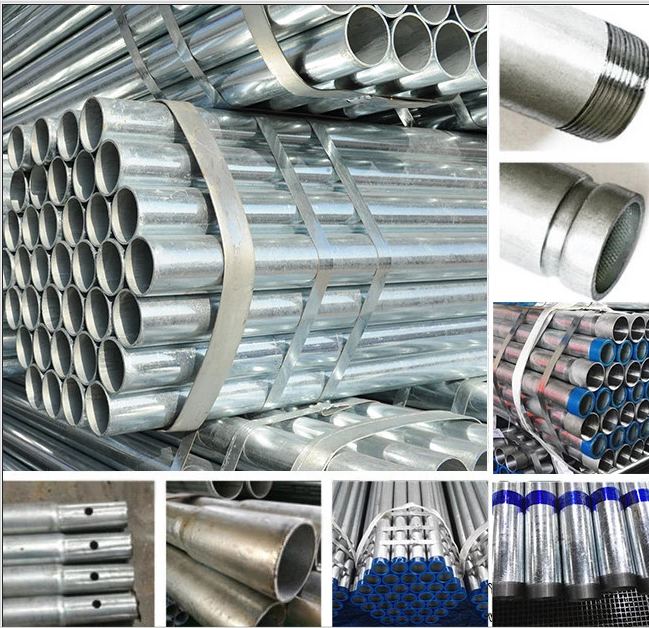 Company Information:Tianjin Youfa Steel Pipe GroupProducts are exported to more than 100 countires,such as North America ,South America ,Europe, Africa,Southeast Aisa,Middle East .What We own?
8000 employees.
64 ERW steel pipe production lines
42 hot dipped galvanized steel pipe production lines
33 square and rectangular steel pipe production lines15 hot dip galvanized square and rectangular steel pipe production lines
9 SSAW steel pipe production lines
25 steel-plastic complex steel pipe production lines5 high way material production lines
3 national accredited laboratory with CNAS Certificates 
1 Tianjin government accreditd business technology centerYOUFA STEEL PIPE GROUP including 9 factories:1.Tianjin Production Base-Tianjin Youfa Steel Pipe Group Co.,Ltd .-No.1 Branch;                                                 Tianjin Youfa Steel Pipe Group Co.,Ltd .-No.2 Branch;
                                                 Tianjin Youfa Dezhong Steel Pipe Co.,Ltd;
                                                 Tianjin Youfa Pipeline Technology Co.,Ltd;                                                 Tianjin Youfa Ruida Traffic Facilities Co.,Ltd
2.Tangshan Production Base-- Tangshan Zhengyuan Steel Pipe Co.,Ltd;                                                  Tangshan Youfa Steel Pipe Manufacture Co.,Ltd;
3.Handan Production Base-- Handan Youfa Steel Pipe Co.,Ltd;4.Shanxi Production Base- Shanxi Youfa Steel Pipe Co., Ltd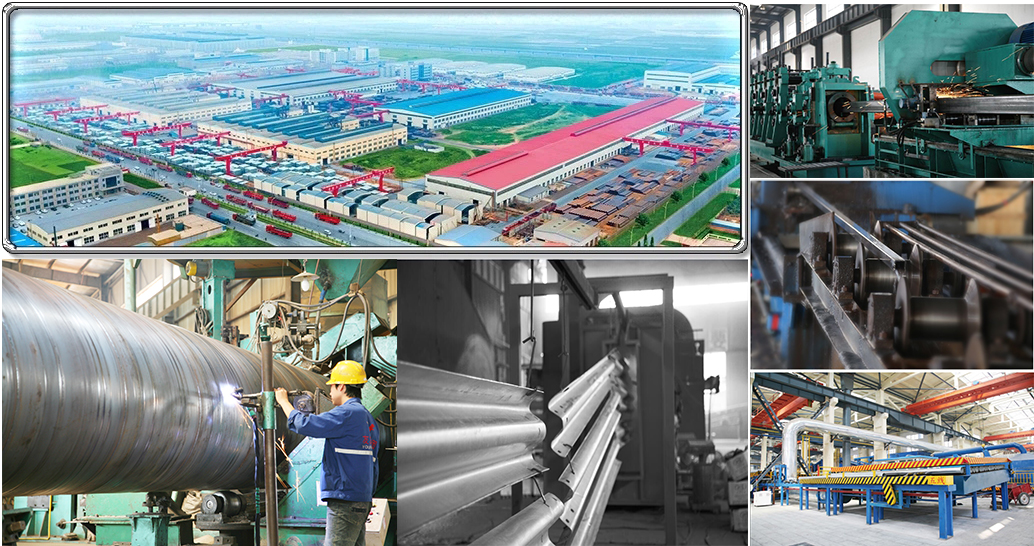 Certificate: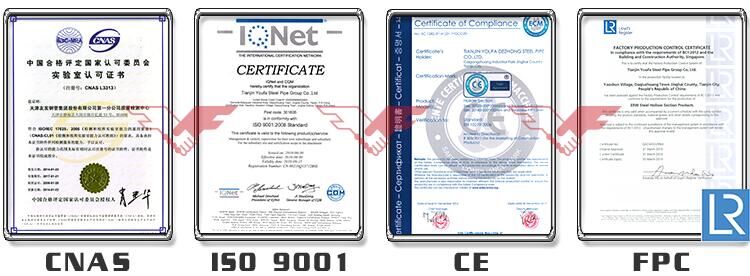 Customer & Exhibition cooperation: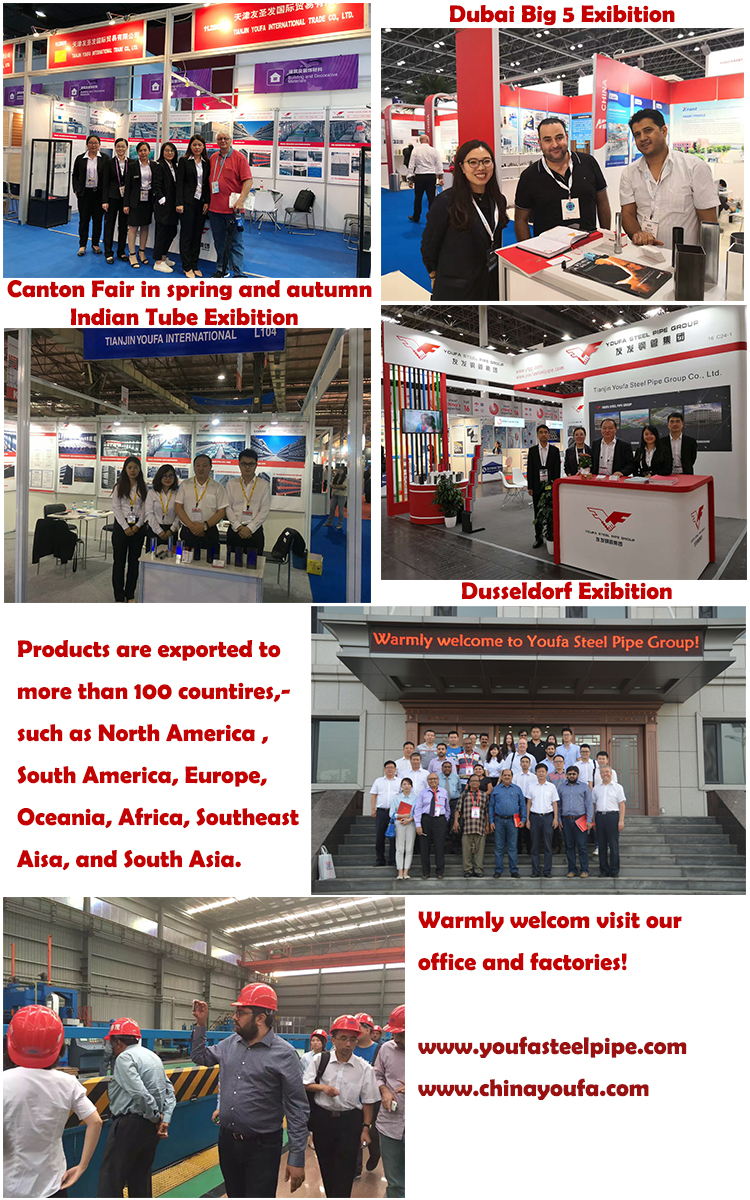 Model1/2''-8''Product NameGalvanized steel pipe price, galvanized tube, gi pipe standard lengthMaterialQ195,Q215,Q235,Q345,S235JR,S355J0StandardASTM A500,ASTM A53,API 5L ,BS1387, EN39, JIS 3466; EN10219,GB/T 13793-1992FeatureLow and middle pressure fluid pipeline, boiler, petroleum and natural gas industry, drilling, chemical industry, electric industry, shipbuilding, fertilizer equipment and pipeline, structure, petrochemical, pharmaceutical industryColorblack steel pipeShapeRound; Square; Rectangular, Special Pipe availableTechniqueERW, Hot Rolled, Cold Rolled, Cold drawnDesignOEM & ODMCertificationCE,ISO 9001:2008 certification Free SampleYesFunction Description1.competitive price 
2.high quality 
3.delivery timely
4.package according to client's requirementMOQ5 tonspayment termsLC OR TTPackaging detailsas required package